№ п/пНаименование товарЕд. изм.Кол-воТехнические, функциональные характеристикиТехнические, функциональные характеристики№ п/пНаименование товарЕд. изм.Кол-воПоказатель (наименование комплектующего, технического параметра и т.п.)Описание, значениеКачалка на пружинке «Самолет»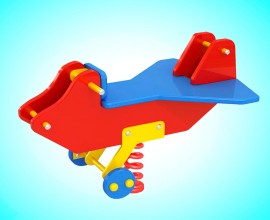 Шт. 1Качалка на пружинке «Самолет»Шт. 1Высота  (мм) 740Качалка на пружинке «Самолет»Шт. 1Длина  (мм)980Качалка на пружинке «Самолет»Шт. 1Ширина  (мм)700Качалка на пружинке «Самолет»Шт. 1Применяемые материалыПрименяемые материалыКачалка на пружинке «Самолет»Шт. 1Конструктивные особенности качалка на пружине в виде самолета состоящая из:-  пружины диаметром 130 мм, высотой 400 мм из прута диаметром 26 мм расстояние между витками 12 мм в любом положение на постаменте;- сидения, двух колес, двух боковых стенок и металлических поручней (из влагостойкой ламинированной фанеры толщиной 18мм);Все фанерные элементы имеют скруглённые кромки, диаметром  20 мм.Качалка на пружинке «Самолет»Шт. 1Заглушкипластиковые, разных цветов, на места резьбовых соединений. Качалка на пружинке «Самолет»Шт. 1Материалывлагостойкая фанера марки ФСФ сорт не ниже 2/2, Детали из фанеры имеют полиакрилатное покрытие, специально предназначено для применения на детских площадках, стойко к сложным погодным условиям, истиранию, устойчиво к воздействию ультрафиолета и влаги. Металл, крашенный порошковой  краской. Метизы должны быть все оцинкованные